Билет 14Практическое задание.Германский оккупационный режим на территории Беларуси в 1941 – 1944 гг. Политика геноцида населения Беларуси.Используя представленные материалы, ответьте на вопросы (выполните задания).1. Назовите крупнейшие концентрационные лагеря на оккупированной территории Беларуси. Покажите их на картосхеме.2. Охарактеризуйте положение остарбайтеров.3. Подтвердите цитатами из источников утверждение: «Фашисты планировали колонизацию Беларуси на основе расовой доктрины». 3. Почему действия, совершенные нацистскими преступниками на оккупированной территории Беларуси, являются геноцидом белорусского народа? Конкретизируйте свой ответ примерами из источников.I. «Белорусские остарбайтеры» (по материалам учебного пособия «История Беларуси. 1917 г. – начало XXI в. 9 класс», стр. 74–75).Советских людей, особенно молодёжь, насильственно вывозили на каторжные работы в Германию. Людям не позволяли даже попрощаться с близкими, не давали ничего брать с собой. Их вывозили в товарных вагонах. По нескольку дней они не получали еды и воды, а если их и кормили, то по нормам, установленным для советских военнопленных. Тех, кто уклонялся от отправки, расстреливали. В Германии таких людей называли остарбайтерами – восточными рабочими, лишив их не только имени, но и национальности. Они вынуждены были носить специальный нарукавный знак. Оказавшись на каторге, люди гибли от голода, болезней, издевательств, тяжелого труда. За время оккупации из Беларуси на принудительные работы в Германию и захваченные ею страны было вывезено почти 385 тыс. человек, в том числе более 24 тыс. детей. В основном забирали молодежь и наиболее трудоспособное население. По неполным данным, после разгрома нацистской Германии в Беларусь вернулось только 160 тыс. человек. Таким образом, германский оккупационный режим на территории Беларуси представлял собой человеконенавистническую политику, направленную на ликвидацию советского строя, угнетение и уничтожение людей.II. Из замечаний и предложений Э. Ветцеля по генеральному плану «Ост» (27 апреля 1942 г.) в) К вопросу о белорусах.Согласно плану, предусматривается выселение 75%  белорусского населения с занимаемой им территории. Значит, 25% белорусов по плану главного управления имперской безопасности подлежат онемечиванию <…>.Нежелательное в расовом отношении белорусское население будет еще в течение многих лет находиться на территории Белоруссии. В связи с этим представляется крайне необходимым по возможности тщательнее отобрать белорусов нордического типа, пригодных по расовым признакам и политическим соображениям для онемечивания, и отправить их в империю  с целью использования в качестве рабочей силы. Их можно было бы использовать в сельском хозяйстве в качестве сельскохозяйственных рабочих, а также в промышленности. Так как с ними обращались бы как с немцами и ввиду отсутствия у них национального чувства, они в скором времени, по крайней мере, в ближайшем поколении, могли бы быть полностью онемечены.III. Наиболее крупные концентрационные лагеря и места массового уничтожения советских граждан на оккупированной территории Беларуси 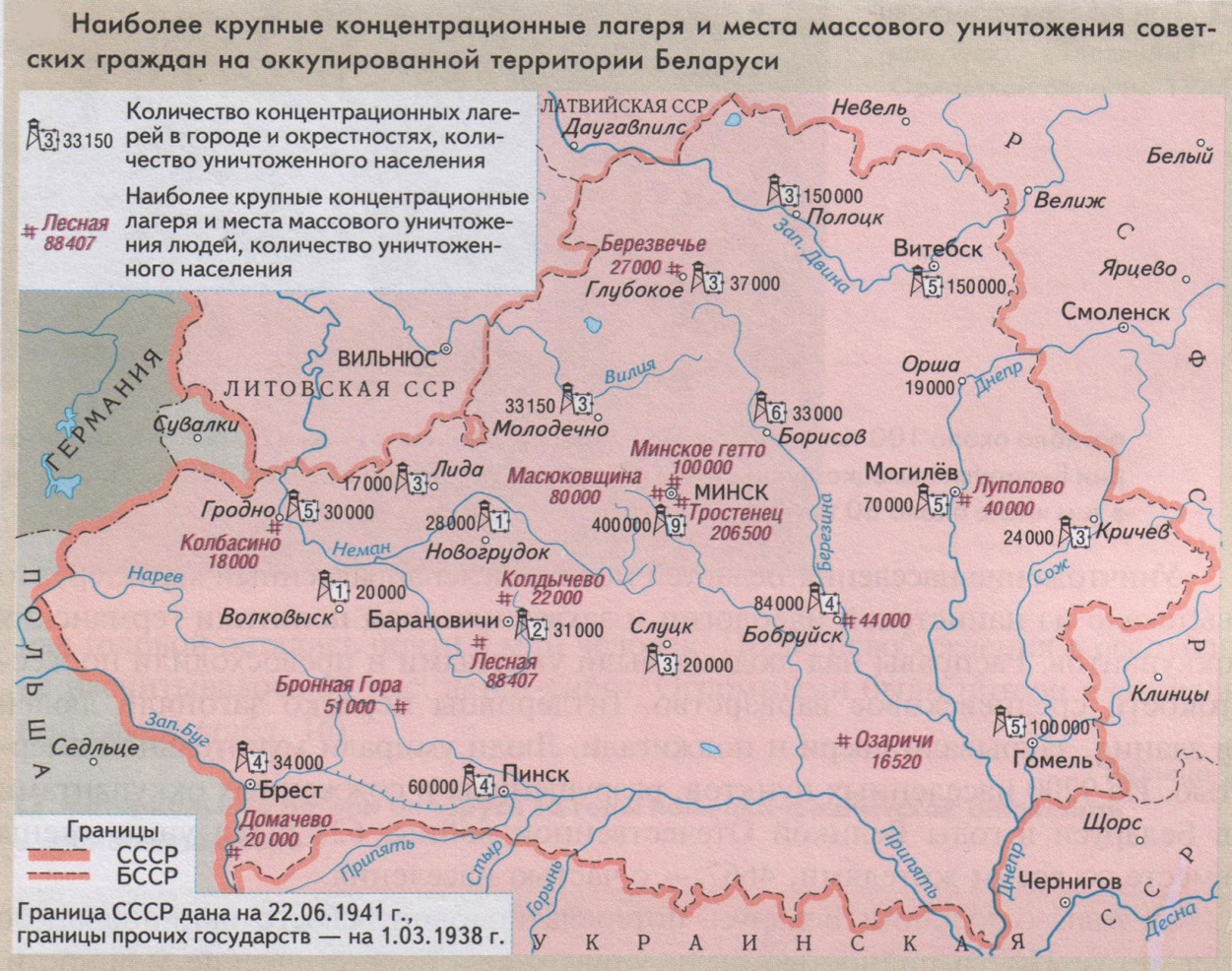 